Nicky Southall Flatowrk ClinicFriday 18th January 2019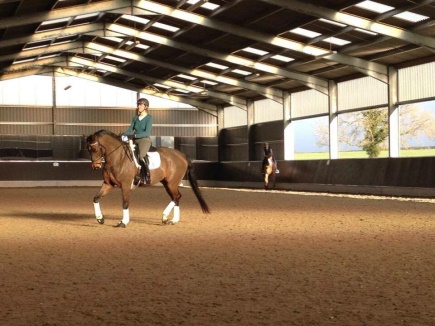 11.00-11.45 Ruby PhillipsClaire Cartwright11.45am-12.30pm Sallyann Burns***SPACE***12.30-1.15pm Lorna StruttChyna Savage1.30pm-2.15pm Chyna SavageAleisha Harris